ST MARK’S PS 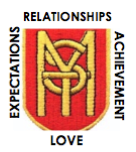 TERM 1PARENT INFORMATION LETTER – P3/4I look forward to working with you all this year. Thank you for your continued support, any questions or queries please do not hesitate to ask.Best Wishes,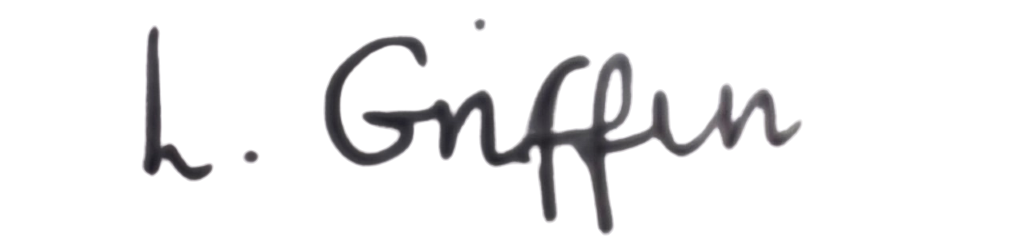 Louise Griffin 